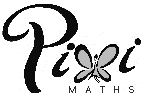 Subtraction GREEN1)	8 9 3			2)	2 6 4			3)	8 4 9			4)	9 1	2 7 2 -			   5 4 -			5 2 8 -			5 8 –	_____			_____			_____			____5)	469 – 88		6)	647 – 197		7)	486 – 38		8)	90 - 19Worded questions – you will have to show your working for these questions in your book.9)	There are 547 children in a school. One day, 39 children are absent. How many children were at school that day?10)	A jug of water has 782ml of water in it. Adam pours 726ml out. How much water is left?11)	Peter is running a 500m race. He is 217m away from the finish line. How far has he already run?12)	A school is raising money for charity. Their target is £500. So far they have raised £390. How much money do they now need to raise to meet their target? 13)	Jake is collecting stamps. At the moment, he has 59. Rosie gives him 17 more. He then gives 15 to Charlie. How many stamps does he have now?14)	Harry had £257 in his bank account.  His mum let him spend £129 on a new bike.  How much was left in his account?15)	Sue collected 4212 tokens when she spent over £50 on her shopping.  She swapped 1675 of them for a day at a theme park which was 112 miles from her house.  How many tokens did she have left?Subtraction AMBER1)	8 9 3			2)	2 6 4			3)	8 4 9			4)	9 1	2 7 2 -			   5 4 -			5 2 8 -			5 8 –	_____			_____			_____			____5)	469 – 88		6)	647 – 197		7)	486 – 38		8)	90 – 19Worded questions – you will have to show your working for these questions in your book.9)	There are 547 children in a school. One day, 39 children are absent. How many children were at school that day?10)	A jug of water has 782ml of water in it. Adam pours 726ml out. How much water is left?11)	Peter is running a 500m race. He is 217m away from the finish line. How far has he already run?12)	A school is raising money for charity. Their target is £500. So far they have raised £390. How much money do they now need to raise to meet their target? 13)	Jake is collecting stamps. At the moment, he has 59. Rosie gives him 17 more. He then gives 15 to Charlie. How many stamps does he have now?14)	Harry had £257 in his bank account.  His mum let him spend £129 on a new bike.  How much was left in his account?15)	Sue collected 4212 tokens when she spent over £50 on her shopping.  She swapped 1675 of them for a day at a theme park which was 112 miles from her house.  How many tokens did she have left?Subtraction RED1)	8 9 3			2)	2 6 4			3)	8 4 9			4)	9 1	2 7 2 -			   5 4 -			5 2 8 -			5 8 –	_____			_____			_____			____5)	469 – 88		6)	647 – 197		7)	486 – 38		8)	90 – 19Worded questions – you will have to show your working for these questions in your book.9)	There are 547 children in a school. One day, 39 children are absent. How many children were at school that day?10)	A jug of water has 782ml of water in it. Adam pours 726ml out. How much water is left?11)	Peter is running a 500m race. He is 217m away from the finish line. How far has he already run?12)	A school is raising money for charity. Their target is £500. So far they have raised £390. How much money do they now need to raise to meet their target? 13)	Jake is collecting stamps. At the moment, he has 59. Rosie gives him 17 more. He then gives 15 to Charlie. How many stamps does he have now?14)	Harry had £257 in his bank account.  His mum let him spend £129 on a new bike.  How much was left in his account?15)	Sue collected 4212 tokens when she spent over £50 on her shopping.  She swapped 1675 of them for a day at a theme park which was 112 miles from her house.  How many tokens did she have left?HTUHTUHTUTU----